Kepada yang terhormat :Kantor pusat – pak YantoF. Sastra – mas UdinFKIP – Bu MartiniMC – Mb HestiF. Hukum – Mas RudiFE – Mas EkoFISIP – Mas SadarFK – Mas SaptoHiperkes – Mb RusFP – mas HarisFT – Mas Eko / Mas YatnoF.MIPA – Pak Setyo MulyonoPasca – Mas Andi / Mas RosidP2B – SujarwoLab pusat – Mbak Retno/ Mbak Diana / Mbak SiskaPDD Madiun – Mb. LuxeeSehubungan dengan akan berakhirnya semester II tahun anggaran 2014, maka dapat kami beritahukan mengenai Tata Cara Rekon Aplikasi Persediaan adalah sebagai berikut :Pastikan nilai laporan persediaan (Laporan – laporan persediaan – pilih s/d tanggal : 30-09-2014) sesuai dengan nilai tersebut dibawah ini:NB : jika nilai berbeda, maka harus dicari letak kesalahan atau jika kesulitan segera hubungi bagian perlengkapan (Budi). Telp ext : 309Lakukan pemberhentian transaksi keluar masuk barang di gudang anda per hari : Senin, 22 Desember 2014. Jika ada permintaan barang setelah tanggal tersebut, maka masukkan saja pada periode bulan Januari 2015Pastikan transaksi masuk maupun keluar di gudang pada periode bulan : Oktober, November, Desember  sudah terinput ke dalam aplikasi PersediaanCetak laporan rincian persediaan (Laporan – Laporan rincian persediaan – pilih tahun - cetak).Lakukan STOK OPNAME / pengecekan fisik barang dengan cara mencocokkan antara cetakan laporan rincian persedian pada kolom jumlah per 31 Desember 2014 dengan saldo barang yang ada di gudang (Seharusnya jumlah pada cetakan sesuai dengan jumlah yang ada di gudang).Dari hasil pengecekan fisik tersebut, kemudian lakukan transaksi stok opname (Transaksi – hasil opname fisik – klik Tambah). Perhatikan keterangan berikut :No. Bukti 		: 1 (atau terserah anda)Tanggal dokumen 	: 31-12-2014Tanggal Buku	: 31-12-2014Kode persediaan 	: pilih barang yang akan anda masukkanJumlah		: isikan jumlah sesuai pada kenyataan di gudangKeterangan		: stok opname semester II th 2014Setelah itu klik simpan, kemudian klik tambah brg sampai selesai – terakhir klik selesaiBuat berita acara stok opname sesuai contoh terlampir Keterangan isian:Jika ada perbedaan antara jumlah cetakan per 31 Desember 2014 dengan jumlah fisik di gudang, maka dijelaskanJika ada barang yang sudah usang/rusak, maka disebutkan dengan disertai jumlah barang dan jumlah rupiahKeterangan pada berita acara stok opname bisa anda rubah sesuai dengan keadaan yang adaLakukan REKON di Bagian Perlengkapan (Mas Budi) pada hari Senin –Selasa, 29 – 30 Desember 2014 dengan membawa BA yang sudah di tandatangani dan di cap (ukuran kertas A4).Demikian pemberitahuan ini disampaikan secara kekeluargaan dalam rangka terwujud pelaporan barang persediaan Universitas Sebelas Maret periode semester I TA 2014 yang bisa dipertanggungjawabkan. 									Surakarta, 19 Desember 2014										Kepala Bagian Perlengkapan, 									Danang Tomi Harjanto, S.Sos									NIP. 197106111992031001	BERITA ACARA STOK OPNAME BARANG PERSEDIAANPEMBANTU SATKER : KANTOR PUSATNo :           /UN27.16.4/LK-PBJ/2012    sesuai nomor di instansi anda    Pada hari ini Rabu tanggal Tiga puluh satu bulan Desember tahun dua ribu empat belas, yang bertanda tangan di bawah ini :	Nama			: Nama Ka. TU / Kepala Unit	NIP			: …….	J a b a t a n	 	: Kepala Tata Usaha Fakultas …..				  Universitas Sebelas MaretMelakukan pemeriksaan stok opname fisik barang persediaan di gudang barang persediaan KANTOR PUSAT Universitas Sebelas Maret yang dikelola oleh :	Nama lengkap		: Nama petugas gudang	NIP			: 196408071987021001J a b a t a n		: Petugas Gudang ……………				  Universitas Sebelas MaretBerdasarkan hasil pelaksanaan stok opname di gudang barang persediaan, maka disampaikan beberapa hal sebagai berikut :Stok opname dilakukan dengan cara membandingkan antara jumlah pada hasil cetakan laporan rincian persediaan per 31 Desember 2014 dengan jumlah fisik barang persediaan;Dari hasil stok opname tersebut, diketahui bahwa tidak ada perbedaan jumlah barang antara jumlah fisik maupun jumlah pada catatan di aplikasi persediaan. Semua barang persediaan dalam kondisi bisa digunakan (tidak ada kerusakan); atau Terdapat barang persediaannya yang kondisinya sudah rusak / usang. Barang persediaan tersebut adalah sebagai berikut :Bahwa berdasarkan hasil cetakan laporan persediaan per 31 Desember 2014, maka nilai persediaan di pembantu satker kantor pusat adalah sebesar Rp 1.234.567,-Demikian berita acara ini dibuat, guna penyusunan laporan BMN semester II tahun 2014.														Surakarta, 31 Desember 2014Petugas Gudang	Kepala tata usaha……………..							……………………. NIP. 196408071987021001					NIP. 196904141991031001NoSatkerPer 30 Sept 20141Pusat2.679.970.6692Sastra115.398.4123FKIP945.825.6204Medical102.246.3005Hukum84.727.6256Ekonomi67.382.1257Fisip214.206.4958Kedokteran360.712.7299Hiperkes3.757.55010Pertanian176.863.40311Teknik96.834.95012MIPA24.910.22513Pasca248.830.46415P2B169.553.00016Lab. FISIKA - sisca45.898.35217Lab.MIPA - Retno1.203.309.75518Lab. Biologi - Diana38.650.08023PDD Madiun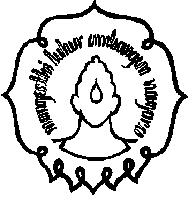 KEMENTERIAN RISET TEKNOLOGI DAN PENDIDIKAN TINGGIUNIVERSITAS SEBELAS MARETJalan Ir. Sutami 36 A Kentingan Surakarta 57126Telp. Rektor : 642228 Ka. Biro dan Bag. Lain : 646994,646624, 646761, Fak. 64665NONama BarangKuantitasNominal1Kop surat Departemen1010.0002Amplop kop departemen1.0001.000.0003Disket50250.000